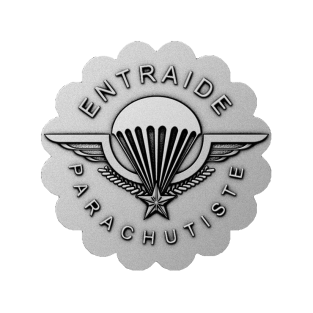 Toulouse, le xx novembre 2016PROCES-VERBAL du conseil d'administrationDE LA FEDERATION NATIONALE D’ENTRAIDE PARACHUTISTE MILITAIRE 8 novembre 2016 - ToulouseLe conseil d'administration de la Fédération Nationale d’Entraide Parachutiste Militaire s’est tenu le jeudi 8 novembre 2016 au Quartier général Niel à Toulouse. Ce procès-verbal contient deux annexes.Annexe 1 : membres du C.A présents. Annexe 2 : débats, décisions et recommandations.      Le secrétaire général 					            Le président     Signé :                                                                                  Signé : Colonel (e.r.) Dany GOVIN                                 général de division (2s) Yves JACOPS 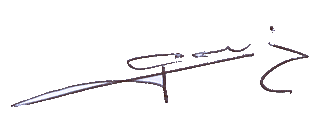 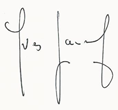 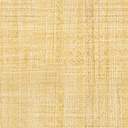 Fédération Nationale d’Entraide Parachutiste Militaire – Quartier général Niel BP 45017 - 31 032  TOULOUSE Cedex 5 : 05 62 57 34 72                            Email : courrier@entraideparachutiste.frSite : http://www.entraideparachutiste.frAnnexe 1MEMBRES DU CA 1 - Présents Au titre du bureau et des associations d'anciens parachutistes de l'Armée de terre :  GAL (2s) JACOPS,  COL (er) GOVIN ,  COL (er) DUHAR, COL (er) LAFFORGUE,  MAJ (er) PERRIN,  ADC (er) WACRENIER.Au titre des formations et des détachements parachutistes de l'Armée de terre  CNE DUPEYRON et ADC MORANT ( EM/11ème BP), ADJ GACHOT (1er RPIMa) , CCH BOUMENDIL (1er RCP), BCH LAURENT (1er RTP), BCH LENAT (1er RHP), CNE TANASOIU (2e REP) ,ADC BERNEDE (3ème RPIMa), ADC SANJAREVSKY (3ème RMAT), ADC GREMILLET (8ème RPIMa), ADC SPILMONT et BCH DO AMARAL (13em RDP), CCH BENOIT (17ème RGP), ADC MOULLIERAS (35eme RAP), CNE ROJON (ETAP), ADJ DELAUNAY (CFIM), CNE PALETOU (CPIS),  ADJ MOREIRA  (GSBdD /Toulouse) , ADC FILLATRE (GSBdD Carcassonne), ADJ GHARBI (GSBdD de Pau)  LTN DUTHIL (GSBdD Montauban)2  -  Absent(s) / EXCUSé(s)Au titre du bureau et des associations d'anciens parachutistes de l'Armée de terre : NéantAnnexe 2au procès-verbal de du conseil d'administration de l’Entraide Parachutiste8 novembre 2016 - Toulouse (Comporte trois appendices)débats et décisions Après vérification du quorum, le président ouvre la séance. Il remercie les participants pour leur présence et leur souhaite la bienvenue.Il souligne l'importance du CA du deuxième semestre qui, compte tenu de la date à laquelle il se tient, répond à deux objectifs :faire le bilan des actions conduites en cours d'année et du niveau de réalisation des objectifs fixés lors des CA et AG précédentes ;faire une projection sur la fin de l'exercice budgétaire en cours et présenter les orientations pour l'année 2017. Il rappelle aux membres du CA qu'ils ont toute liberté pour intervenir à leur convenance à tout moment de la séance.Ordre du jourExercice budgétaire au 31/10/2016Point de situation sur le fonds d’intervention au 31/10/2016Actions conduites en 2016Orientations pour le budget 2017La question des contributionsQuestions diversesExercice budgétaire au 31/10 /2016La présentation des comptes est faite par le trésorier.Compte de résultats et exécution du budget au 31/10/2016 (voir appendice 1)Au 31/10/2016, le compte de résultat de l'exercice en cours présente un solde négatif de 21617 €. Résultat d'exploitation :   - 45817 €Produits financiers :        + 24200 €Résultat net :		 - 21617 €AnalyseAppréciation générale : l'exercice 2016 devrait se terminer à l’équilibre si les formations parachutistes et les Amicales s’acquittent de leurs contributions au niveau espéré.Analyse des recettes 31/10/2016 :Pour l’instant, les contributions des formations d’active sont inférieures au niveau escompté dans le budget prévisionnel : il manque environ 70 000 €. Il en est de même pour les contributions des Anciens à hauteur de 13 000 €. Il faut cependant attendre la fin de l'année 2016 avec le versement de la totalité des dons et contributions pour procéder à une analyse plus fine de la partie « recettes » du budget.Au 31/10/2016, les revenus financiers sont de 25 000 €, conformes aux prévisions. Les revenus provenant de dons à caractère exceptionnel (portes ouvertes, spectacles au profit de l'Entraide, tombolas…) sont supérieurs aux prévisions budgétaires, en particulier en raison d’un don exceptionnel de 60 000 € effectué par l’ANAMPARA au moment de sa dissolution.Analyse des secours Le montant total des secours est supérieur au budget prévisionnel, en partie dû au nombre important de décès au sein des régiments. Douze décès ont, en effet, été à déplorer, ce qui a entraîné une allocation de 73500€ au profit des familles des parachutistes décédés. La répartition des secours est de 66% pour les formations d’active et de 34% pour les Anciens, ce qui est l’inverse de l’année précédente.Dans cet esprit, le président rappelle que l’attribution des secours ne se fait pas au prorata des versements de chaque partie mais en fonction des besoins exprimés, ce qui est l’essence même de l’Entraide parachutiste.Conclusion :Il est nécessaire de ne pas relâcher l'effort de mobilisation et l'attention portée à l'Entraide, d'où l'importance de la communication pour expliquer son action au profit de tous.Dans cette optique le président rappelle sa disponibilité et celle des membres du Bureau pour aller « expliquer » l’Entraide dans les formations à l’occasion de séances d’information organisées dans les régiments.Il est vivement recommandé aux formations et Amicales parachutistes de réserver une partie de leurs opérations exceptionnelles à leur Entraide !réserve d'intervention Valeur et répartition au 31/10/20143.2 Bilan au 31 octobre 2016La réserve d’intervention de l’Entraide a progressé, certes modérément, sur un an malgré la situation difficile des marchés financiers. Compte tenu de la nature des placements de l’Entraide dits « de père de famille », il est rassurant de constater qu’ils ont tous progressé (de 2,16% à 6,7% selon le cas) au cours de l’année, largement supérieurs à l’inflation prévisible.LES ACTIONS CONDUITES EN 2016 Au 31 octobre 2016, 114 actions ont été conduites par l’Entraide (55 active-59 anciens).41 - Les secours en cas de décès, de blessures ou de maladie restent la priorité de l’Entraide. Le soutien à nos veuves et à nos orphelins doit être conduit dans la durée, sous forme de bourses d’étude ou de chèques-cadeau au moment de Noël ;Il en est de même pour nos blessés, qui doivent pouvoir bénéficier d’équipements spécifiques qu’il s’agisse de prothèses particulières à la pratique du sport non prises en charge par la CNMSS ou de véhicules adaptés. Il faut également les accompagner dans leur reconversion.Ces besoins semblent devoir se pérenniser, ce qui implique, de facto, une augmentation des secours.D’autres types d’actions ont été menés :42 - Aide au financement de stages dans le cadre de la reconversion en complément des aides accordées ou pour pallier leur absence ;43 - Aide au surendettement pour éviter le pire : expulsion, coupure d’électricité, etc. : cette situation est souvent liée à des blessures ou à des accidents qui entraînent la perte de l’ISA1 puis des réductions progressives de solde. C’est particulièrement vrai pour les blessés (physiques et SPT) attendant trop longtemps leur pension militaire d’invalidité.44 – Partenariat avec le concours TIM/prix des blessés de l’armée de terre en association avec RTD et UNEO ; une dizaine de blessés ont été récompensés dans le cadre de ce concours qui ne sera pas reconduit en 2017.45 - Aide au financement du CD réalisé au CFIM /11°BP à l’initiative de son commandant en second. Celui-ci a fait un point de situation sur l’état des ventes. Celles-ci se déroulent bien mais il en reste un certain nombre de disponible. Il est donc vivement conseillé de continuer à en commander auprès du CFIM. Les bénéfices de ce CD seront entièrement reversés à l’Entraide parachutiste.46 – Compétition HANDYFLY : L’Entraide a été partenaire de la compétition européenne HANDYFLY organisée par la FFP en septembre 2016. Trois équipes ont participé ce challenge, parfaitement soutenues par l’ETAP. Deux parachutistes handicapés après de graves blessures et une jeune femme blessée lors de l’attentat du Bataclan ont pu renouer avec la joie du saut en parachute. Une courte vidéo de cette compétition figure sur le site de l’Entraide para.47 - ACTIONS EN FAVEUR DES FAMILLESLe partenariat entre l’Entraide para et l’ADO, signé en début d’année, a été mis en œuvre et les premières bourses d’étude seront distribuées aux enfants de nos camarades décédés à la fin du mois de novembre 2016.Une correspondance de l’Entraide para accompagnée d’un chèque-cadeau pour les orphelins sera envoyée à chacune de nos veuves. Ce chèque est le signe qu’au moment de Noël, fête familiale par excellence, la grande famille parachutiste n’oublie pas les enfants de ceux qui nous ont quitté.les orientations pour le budget 2017   Le budget de 2016 a été augmenté de 20 000€ pour remplir nos obligations envers l’ADO. Le budget 2017 devrait, pour l’instant, être identique à celui de 2016 avec, cependant, une répartition différente au chapitre des recettes (voir § 6).6- L’AUGMENTATION DES CONTRIBUTIONS La question a été évoquée devant le conseil d’administration.  Celui-ci, après présentation du projet par le bureau et un tour de table très constructif, a émis un avis favorable. Le projet sera soumis, sous forme de fiche, pour approbation, aux chefs de corps.7- questions diverses7.1Réalisation du concours d’afficheIl avait été décidé au conseil d’administration 2014/2 de créer des affiches destinées à être mises en place dans les unités pour mieux faire connaître l’Entraide parachutiste. Dans ce but, un concours d’affiches a été organisé. Cinq projets ont été réalisés. Toutes les affiches reçues étaient de grande qualité mais ne reflétaient pas forcément l’ensemble des messages à faire passer.Le bureau a donc décidé de créer une affiche-synthèse. Le conseil d’administration a approuvé le projet d’affiche et décidé d’accorder une récompense de 100€ à tous les lauréats qui se sont investis dans la réalisation de cette affiche. Celles-ci ont été mises en place dans l’ensemble des formations parachutistes.Si certaines formations désirent des affiches supplémentaires, elles peuvent s’adresser au bureau de l’Entraide.7.2 La bière du paraLe général BELLOT des MINIERES, commandant la 11°Brigade parachutiste, a rappelé dans quel esprit il avait imaginé la création d’une « bière du para », fabriquée par un brasseur toulousain. Il a, de plus, indiqué que les modalités de mise en place dans les formations étaient en cours d’étude de façon à être conformes avec la réglementation.Rappelons que, pour chaque bouteille vendue, 25 centimes d’€ seront reversés à l’Entraide parachutiste.7.3 Envoi des reçus fiscauxDepuis 2015, le bureau de l’Entraide n’envoie plus systématiquement les reçus fiscaux aux donateurs, sachant qu’il n’est plus obligatoire de les joindre aux déclarations de revenus. En cas de contrôle, le bureau enverra immédiatement un reçu fiscal à ceux qui en feront la demande.7.4 Modernisation du site de l’EntraideLe site internet de l’Entraide a été modernisé au cours de l’année 2016. Toute remarque sur son fonctionnement sera la bienvenue.7.5 Prochaine assemblée généraleLa prochaine assemblée générale de l’Entraide parachutiste aura lieu au 17ème RGP de Montauban le mercredi 26 avril 2017. Tous les sujets ayant été abordés, le président remercie les membres du conseil pour leur présence et leur participation et lève la séance.*   *   *Appendice  à l’Annexe 2au procès-verbal de du conseil d'administration de l’Entraide Parachutiste8 novembre 2016 – Toulouse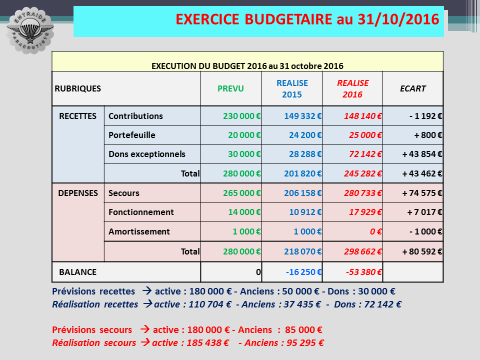 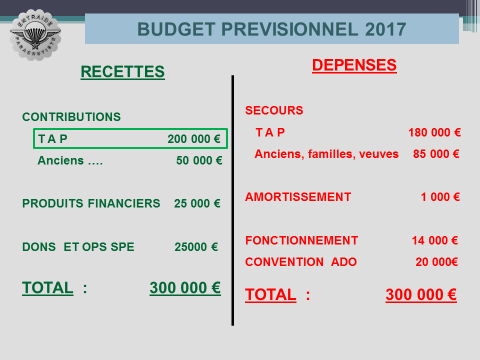 SOCIETE DE GESTIONMONTANTOBSERVATIONSHSBC490591 €Mandat de Gestion déléguée Capitalisation obligataire dont le rendement a été de 2,16% sur un an.FINANCIERE D'ORION(société de gestion de patrimoine)500 000€ € Compte- titre d’obligations « AGATE » à versement de dividendes annuels : 5% par anLA BANQUE POSTALECCP : 87 000 €Compte titre : 234 578 €Livret A : 800 €CCP dont le plafond a été fixé à 120 000 €, indispensable au fonctionnement quotidien de l’Entraide ;Compte-titre de capitalisation obligataire : rendement réalisé : 6,7% sur un an ;conservé, pour l’instant pour servir de sas éventuel entre le CCP et le compte-titre.